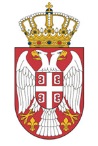 РЕПУБЛИКА СРБИЈАНАРОДНА СКУПШТИНАОдбор за образовање, науку, технолошки развој и информатичко друштво14 Број: 06-2/519-154. децембар 2015. годинеБ е о г р а д	На основу члана 70. Пословника Народне скупштинеС А З И В А М30. СЕДНИЦУ ОДБОРА ЗА ОБРАЗОВАЊЕ, НАУКУ, ТЕХНОЛОШКИ РАЗВОЈ И ИНФОРМАТИЧКО ДРУШТВОНАРОДНЕ СКУПШТИНЕЗА УТОРАК, 8. ДЕЦЕМБАР 2015. ГОДИНЕ, СА ПОЧЕТКОМ  У 11,00 ЧАСОВАЗа ову седницу предлажем следећиД н е в н и    р е д1. Разматрање Предлога закона о буџету Републике Србије за 2016. годину-раздео 24 Министарство просвете, науке и технолошког развоја и раздео 29 Министарство омладине и спорта, који је поднела Влада (број 400-3204/15 од 4. децембра 2015. године);  2. Разно.             Седница ће се одржати у Дому Народне скупштине, Трг Николе Пашића 13, у сали II.	                                                                            ПРЕДСЕДНИЦА                                                                            	     мр Александра Јерков, с.р.